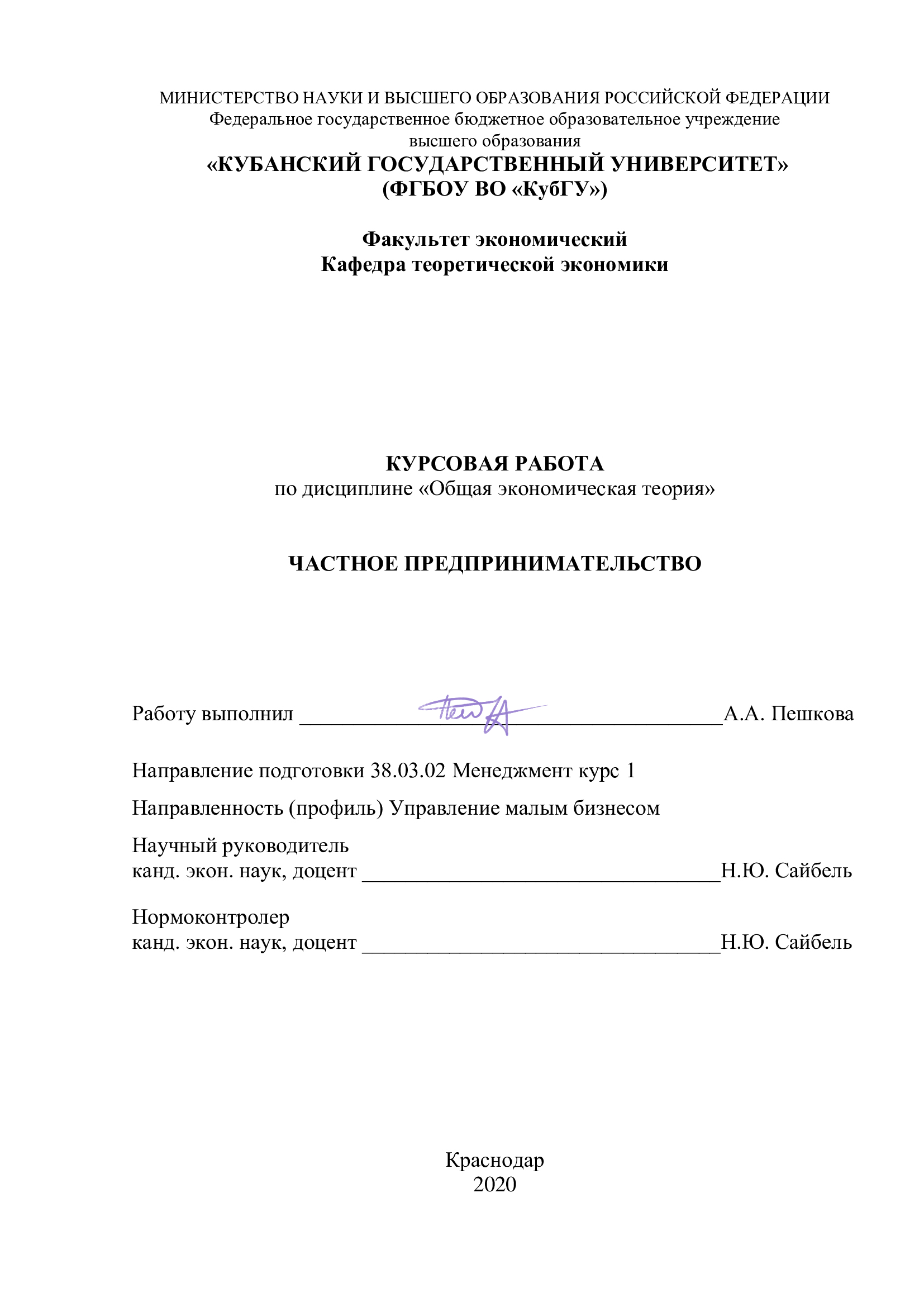 СОДЕРЖАНИЕВВЕДЕНИЕНесмотря на то что история предпринимательства насчитывает несколько сотен лет, выявление его специфики до сих пор остается причиной споров и обсуждений. Частное предпринимательство также, как и малый бизнес, является основой экономики страны. Оно содержит большой потенциал для оптимизации путей развития экономики и общества в целом.Переход России к рыночной экономике связан с неуклонным увеличением негосударственной собственности и развитием частного предпринимательства. В нашей стране когда-то всеобщее неприятие предпринимательства постепенно перетекает в осознание необходимости создания условий для его быстрейшего и эффективного развития. Современные частные предприниматели успешно действуют на рынке, постоянно расширяя сферу своей деятельности.Актуальность темы данной работы состоит в том, что развитие экономики основывается на внедрении инноваций, реализация которых является главной функцией предпринимателя. А значит, потребность в предпринимательстве будет всегда. Такую идею о роли инноваций в экономике выдвигал еще австралийский и американский ученый-экономист Йозеф Шумпетер.Предпринимательство постоянно приспосабливается к меняющимся экономическим условиям и к желаниям потребителя. Так, предпринимательство можно назвать наиболее мобильным экономическим институтом.Целью данной работы является общий теоретический анализ частного предпринимательства и анализ реальной картины его состояния в России с учетом особенностей нашей страны.Задачи курсовой работы:– выявление исторических предпосылок возникновения частного предпринимательства, –   определение сущности и видов частного предпринимательства,–   характеристика проблем частного предпринимательства в России,– выявление основных тенденций и перспектив развития частного предпринимательства в России.Объектом исследования данной работы является частное предпринимательство как одна из организационно-правовых форм предпринимательства.Предметом данной работы являются теоретические аспекты частного предпринимательства, а также экономические отношения, возникающие в процессе функционирования частного предприятия.При написании курсовой работы были использованы общенаучные методы, такие как методы сравнения, обобщения, анализа.Существенный вклад в изучение вопросов теории предпринимательства внесли такие ученые как Адам Смит, Жан Батист Сэй, Йозеф Шумпетер и другие.1 Теоретические аспекты частного предпринимательства1.1 История становления и развития частного предпринимательстваПервые зачатки предпринимательства возникли еще тысячи лет назад. Считается, что распространение коммерции шло с Ближнего Востока на запад – в Средиземноморье. В начале третьего тысячелетия до н.э. на Ближнем Востоке появились деньги, веса, меры и цены. Именно на Ближнем Востоке зародилась человеческая цивилизация. Такие древнейшие государства Ближнего Востока как Ассирия и Вавилон дали миру торговлю, земельную аренду, ссудный процент и саму культуру частного предпринимательства. Но не только в Ассирии и Вавилоне существовали предприниматели, но и в Месопотамии, еще одном государстве Ближнего Востока. В период с 3500 по 1200 годы до н.э. в Месопотамии наблюдался бурный расцвет коммерции. В южной части Месопотамии отсутствовали такие жизненно важные ресурсы, как хлопок и древесина, что и послужило причиной возникновения торговли и частного предпринимательства.Со временем предпринимательство пришло и в Средиземноморье. Археологи при раскопках одного из греческих поселений 1200 года до н.э. обнаружили склады и записи о деловых операциях и торговых расчетах. Однако появление греческих государств и Римской империи осложнило жизнь тех, кто стремился к получению коммерческой прибыли. Состояние, добытое в ходе сражений, греки и римляне стали ценить больше, чем то что можно было заработать своими предпринимательскими способностями. В те времена военная добыча выглядела более естественным способом накопления богатства, чем доходы от предпринимательской деятельности.Следующий этап развития предпринимательства связан с Нововавилонским (Халдейским) царством, просуществовавшим с 626 по 539 годы до н.э. В отличии от Римлян, халдеи не считали предпринимательство грязным делом и активно его развивали. Отношение исламского мира к предпринимательству в разные века было неравнозначным. В средневековье Торговцы с Ближнего Востока вышли на новые рынки в Восточной Африке. Вместе с ними в Восточную Африку пришли и некоторые принципы предпринимательства. Однако вскоре темпы развития предпринимательской деятельности замедлились, заметно увеличив разницу в экономическом состоянии Исламских государств от Запада. Эту разницу также можно объяснить тем, что предпринимательство быстрее развивается в условиях демократии, которая поощряет плюрализм мнений, чего нельзя сказать о большинстве мусульманских стран. Так одним из примеров того сопротивления, которое получает предпринимательство в исламских странах, может служить введение на рынок кофе, которое в конце 1500 – начале 1600 годов привез Исмаил Абу Такийя, житель Египта. Многие традиционалисты того времени расценили «черную воду» как нечистый продукт, призывая жителей потреблять только те продукты, что существовали во времена пророка Мухаммеда. Иногда даже такие призывы доходили до требований разрушать кофейни. Только спустя годы кофе в мусульманских странах все же прижился.Европа в средние века достигла невероятного развития в эконмическом смысле, превратившись из нескольких неразвитых государств в крупный финансовый центр. На это во многом повлияло стремление местной знати обозначить свое высокое положение в обществе показным расточительством. Так у каждого феодала должен был своя вооруженная армия, замок, развлечения. Такой образ жизни аристократии рождал высокий спрос на различные товары, что в свою очередь подталкивала предпринимателей к активной торговой и деловой деятельности. Стало появляться много нововведений таких, как ветряные мельницы, зеркала и механические часы.Однако в какой-то период в Европе накопление богатства считали чем-то неправильным и даже греховным, им можно было обладать, но не зарабатывать. Такие взгляды воспитывала церковь, не поддерживающая материализм. Однако этот период вскоре закончился и к середине 1500-х годов европейцы вновь начали активно развивать частное предпринимательство. В золотой век (1580–1650 годы) в Европе Нидерланды стали лидировать по уровню развития предпринимательской деятельности, в основном, благодаря внедрению новых технологий в кораблестроении, сельском хозяйстве и мануфактурах. Также голландцы активно использовали новейшие финансовые и организационные достижения, такие как векселя, кредиты с обеспечением и акционерное финансирование.Однако уже к началу 1650 года лидерство в предпринимательстве перехватывает Англия, начиная Промышленную революцию (1760–1830 годы). Именно во времена промышленной революции в XVIII веке было отменено много ограничений, тормозивших экономику и рост предпринимательства Англии. Так к началу XX века Великобритания достигла огромной экономической мощи. Однако пренебрежение английскими предпринимателями такими изобретениями, как электричество и двигатель внутреннего сгорания, аристократические устои общества и целый ряд событий в виде великой депрессии, девальвации фунта и Второй мировой войны привели Англию к упадку предпринимательской деятельности вплоть до начала 80 годов XX века.По-настоящему страной предпринимателей, в которой накопление прибыли всегда приветствовалось, можно назвать США. Экономику Америки от экономики Европейских стран отличала гибкость. Политики страны старались не мешать частным предприятиям и не ограничивать их жесткими рамками.  Противоположную картину можно было увидеть в Китае, где как и в Европе считалось недостойным заниматься предпринимательской деятельностью. Однако это не мешало внедрению новых изобретений и технологий, таких как оросительные насосы, системы каналов, бумага и компас. В конце XX века после длительного застоя производства и торговли Китай дал свободу предпринимательству. Но даже сейчас выйти на рынок без влиятельных связей не так уж и просто. Бизнесмен не имеющий таких знакомств вряд ли станет крупным предпринимателем. Подводя итог вышесказанному можно сказать о том, что в разные исторические периоды и в разных государствах предпринимательство воспринималось и распространялось неодинаково. Внедрение новаторских идей и уровень развития предпринимательской деятельности зачастую зависели от традиций страны, политики проводимой властью и общественным взглядам, распространенным в это время. Однако на том или ином уровне предпринимательство все равно существовало с самых древних времен и по сегодняшний день.1.2 Сущность и виды предпринимательстваЧто же такое частное предпринимательство? Существует множество формулировок, раскрывающих смысл понятия предпринимательство. «Предпринимательство – это не наука и не искусство. Это практика», –так говорил Питер Друкер, один из самых влиятельных теоретиков менеджмента XX века. Смысл этого высказывания недалек от истины. В нем отражен признак предпринимательства как деятельности.Самым точным на мой взгляд определением можно считать следующее: предпринимательство – самостоятельная, осуществляемая на свой риск деятельность, направленная на систематическое получение прибыли от пользования имуществом, продажи товаров, выполнения работ или оказания услуг лицами, зарегистрированными в этом качестве в установленном законом порядке. Предпринимательство выступает в качестве особого вида экономической активности, ибо его начальный этап связан, как правило, лишь с идеей – результатом мыслительной деятельности, впоследствии принимающей материализованную форму.Предпринимательство характеризуется обязательным наличием инновационного момента – будь то производство нового товара, смена профиля деятельности или основание нового предприятия. Новая система управления производством, качеством, внедрение новых методов организации производства или новых технологий – это тоже инновационные моменты.Осуществление предпринимательской деятельности на эффективном уровне возможно лишь при наличии определенной общественной ситуации –предпринимательской среды, под которой понимается рынок, рыночная система отношений, а также личная свобода предпринимателя, т.е. его личная независимость, позволяющая принять такое предпринимательское решение, которое, с его точки зрения, будет наиболее эффективным, действенным и максимально прибыльным.Классифицируя предпринимательство по видам деятельности, принято выделять следующие виды предпринимательства:а) базирующееся на производственной деятельности,б) основанное на деятельности, связанной с финансами,в) базирующееся на торговой деятельности,г) построенное на оказании посреднических услуг,д) основанное на оказании консультативной помощи,е) связанное со страхованием.Данная классификация построена на принципе того, что каждый бизнес связан в большей степени с определенной стадией производственного цикла. Например, кто–то производит продукт, а другой занимается его распределением. Существует множество видов предпринимательства. Некоторые из них представлены на рисунке 1.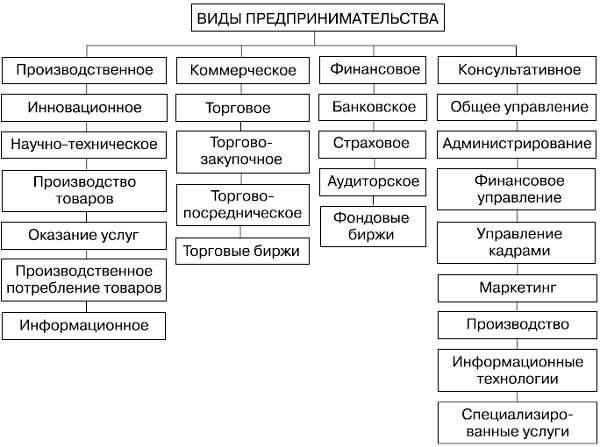 Рисунок 1 – Виды предпринимательства (составлен автором)Подробно рассмотрим несколько видов предпринимательства:Производственное предпринимательство. Данный тип бизнеса является базовым и наиболее важным для экономики любой страны. Здесь создаются вещи, ценности, блага и множество других полезных продуктов, которые на рынке можно продать или обменять. Изготовление материальных и интеллектуальных благ составляет основу такого варианта предпринимательской деятельности.Коммерческое предпринимательство. Признаки этого вида предпринимательства: а) поле деятельности – торговые предприятия и товарные биржи,б) основано на операциях и сделках по купле/продаже различной продукции,в) для коммерческого производства приобретаются не материальные ресурсы, а готовый товар, для его реализации потребителям,г) мобильность и гибкость по отношению к потребностям клиентов,д) для развития торгового предпринимательства должны соблюдаться два ключевых условия: устойчивый спрос на продаваемые продукты и низкая закупочная цена.Финансовое предпринимательство. Финансовая составляющая присутствует как в производственном, так и в коммерческом бизнесе, но при этом она может быть абсолютно самостоятельной. Например, банковская или страховая деятельность. Сфера деятельности финансового предпринимательства– обращение и обмен стоимостей, а основное поле деятельности – фондовые биржи, кредитные учреждения.Консультативное предпринимательство. Консультативное предпринимательство активно развивается во всем мире на протяжении двух последних десятилетий. Консалтинг предполагает предоставление на коммерческой основе профессиональных советов и содействия по узким вопросам управления предприятием (например, кадрами, финансами, продвижением). Кроме консультации, клиент получает помощь в определении и оценке проблемы, а также рекомендации по ее решению.Страховое предпринимательство. Суть страхового предпринимательства заключается в том, что бизнесмен в рамках законодательства и заключенного с клиентом контракта, гарантирует страхователю возмещение вреда. После заключения договора страхования клиент вносит плату. Бизнесмен получает доход, который представляет собой разницу между всеми внесенными страховыми платежами и всеми выплатами по страховым случаям за период.Предпринимательство как особая форма экономической активности может осуществляться как в государственном, так и в частном секторе экономики. В соответствии с этим различают: а) предпринимательство государственное,б) предпринимательство частное.Государственные предпринимательство – форма осуществления экономической активности от имени предприятия, учрежденного государственными органами управления или органами местного самоуправления (муниципальное предприятие).Частное предпринимательство – форма осуществления экономической активности от имени предприятия или предпринимателя.Итак, предпринимательская деятельность может осуществляться в различных видах и формах. Они взаимодополняют друг друга, превращая процесс производства и продвижения товаров и услуг к потребителю в целостный и достаточно эффективный процесс.1.3 Особенности частного предпринимательстваЧастное предпринимательство дает основу любой экономики, основанной на рыночных принципах. Обычно этот термин понимается в широком и узком смыслах. В широком смысле частное предпринимательство – это предпринимательство во всех организационных формах, учрежденное на частные средства. В узком смысле – форма ведения бизнеса в виде индивидуального предпринимательства.Частный бизнес позволяет осуществлять экономическую активность от имени предприятия (юридического лица) и предпринимателя (физического лица).Основные принципы государственного и частного предпринимательства во многом совпадают. И в том и в другом случае осуществление такой деятельности предполагает инициативность, ответственность, инновационный подход, стремление к максимизации прибыли.Как и у государственного деятельность частной формы предпринимательства направлена на извлечение материальной выгоды. Однако в отличии от государственного частный бизнес организуется на личные средства одного бизнесмена или их группы.  Как правило, предпринимательство отождествляется с малым бизнесом, осуществляемым в малых масштабах. Следовательно, исследование малого бизнеса прежде всего сводится к изучению существенных сторон феномена предпринимательства.В современной науке и практике нет однозначного подхода к определению различий между малым бизнесом и частным предпринимательством.Большинство исследователей трактует бизнес шире предпринимательства, так как он охватывает отношения между всеми участниками рыночной экономики и включает действия не только предпринимателей, но и потребителей, наемных работников, госструктур.Предпринимательство носит поисковый характер, осуществляет инновацию, содержит в себе возможность реализовать потребности человека, осуществить свои идеи и способности. Именно новаторством предпринимательство отличается от бизнеса. Отличительные функции предпринимательства – поисковая и инновационная (внедрение инновации). Предпринимательству, по сравнению с бизнесом, свойственны более высокие риски: на рыночную неопределенность накладываются риски, связанные с осуществлением инновации.По Шумпетеру, предприниматели – отдельные группы людей–новаторов по своей сути. Не совсем сформировавшись как класс, они имеют свой стиль жизни, система ценности и т. д. Этот тип отличают острота видение, кругозор, умение идти вперед в одиночку, вот почему так значимы здесь личные качества и экономический уклад, который предоставляет предприниматель. Особое значение для успеха предприятия приобретают не только опыт и знания, но и чутье предпринимателя. Именно Шумпетеру принадлежит идея инновации как основной функции предпринимателя, которая лежит в основе современных концепций предпринимательства.Итак, основными признаками частного предпринимательства, отличающими его от государственного предпринимательства и малого бизнеса можно назвать частную форму собственности и инновацию соответственно. 2 Частное предпринимательство в России2.1 Анализ современного состояния частного предпринимательства в РоссииЧастными предпринимателями называли бизнесменов, ведущих собственное дело, до 2005 года. Далее понятие ЧП потеряло юридическую силу, и сегодня их называют Индивидуальными Предпринимателями. Любой гражданин имеет право зарегистрировать своё дело в местном органе ФНС России.В случае отсутствия гражданства у персоны, которая хочет зарегистрироваться как ИП на территории РФ, необходимо иметь вид на жительство. Регистрация предпринимателя происходит по месту проживания.Ведение частного бизнеса осуществляется путём регистрации физического лица в качестве индивидуального предпринимателя. Главное отличие этого вида бизнеса в том, что нет необходимости регистрировать юридическое лицо. При этом частный предприниматель имеет те же преимущества и права. Зато налоги и отчётность для ЧП упрощены.Список трудовой деятельности ИП практически неограничен. Главное, чтобы она не противоречила законодательству.Есть несколько аспектов, которыми ИП не могут заниматься:а) оружие,б) наркотики,в) взрывчатые вещества,г) яды,д) алкоголь,е) электроэнергия,ж) трудоустройство граждан России за границей.Остальные виды деятельности в полном распоряжении предпринимателя.К лицам, имеющим право на ведение предпринимательской деятельности на территории РФ, относятся:а) граждане РФ старше 18 лет,б) граждане РФ старше 16 лет при условии получения разрешения от официальных представителей,в) граждане иностранных государств, имеющие вид на жительство.Правительство РФ делает всё возможное, чтобы способствовать развитию малого бизнеса. Процедура подачи документов стала проще с 2011 года, то же касается и прекращения предпринимательской деятельности.В 2019 году появился новый статус, для людей, получающих прибыль от продажи товаров и услуг. Теперь такие лица называются «Самозанятые граждане». Основное условие здесь это ведение регулярной коммерческой деятельности. Любой вид получения дохода, кроме сдачи в аренду личного жилья, должен быть зарегистрирован в налоговой службе. В последние годы роль индивидуальных предпринимателей (ИП) в экономике Российской Федерации существенно увеличилась. Количество ИП превысило к 2018 году 2,6 млн, а общая численность всех работающих в индивидуальном предпринимательстве составило почти 6 млн чел. Объём производства этого сектора национальной экономики достигло 13 трлн рублей [24]. То есть индивидуальные предприниматели создают значительное количество рабочих мест для себя и наемных работников и насыщают рынки регионов своими товарами, работами и услугами. Вместе с тем, предпринимательство, включая не только индивидуальных предпринимателей, но юридических лиц, пока не достигло уровня, характерного для экономически развитых стран. Так, в России, доля малого и среднего предпринимательства составляет не более 20% в валовом объеме продукции и 25% в численности работников всех предприятий [21]. В странах Европейского союза оно обеспечивает производство 58% валовой добавленной стоимости и занятость 67% трудоспособного населения [22]. Современный малый бизнес в нашей стране нельзя назвать успешным. По разным статистическим данным, не менее 50% ИП закрываются или «замораживаются» в течение первого года своего существования. А до 5-летнего возраста доживает лишь 5–10% компаний. Такая ситуация в российской экономике носит хронический характер и наблюдается не первый десяток лет. И особенно тяжело предпринимателям в этом году во время пандемии короновирусной инфекции, когда большая часть ИП вынуждена уйти на карантин, а то и вовсе закрыться. Рассмотрим специализацию ИП в России до пандемии. Она в 2018 году охватывала 18 видов экономической деятельности:1 вид – сельскохозяйственное производство, охота и рыболовство,2 вид – разработка карьеров для добычи полезных ископаемых,3 вид – производство товаров на основе обработки разнообразных материалов,4 вид – участие в обеспечении предприятий и населения электрической энергией, газом и паром,5 вид – участие в водоснабжении и водоотведении, а также сбора и утилизация отходов,6 вид – строительные и отделочные работы, текущий ремонт, монтаж электрических и информационных сетей, сантехнические работы,7 вид – розничная торговля, оптовая торговля, станции технического обслуживания автомобилей,8 вид – перевозка пассажиров (в основном автомобильным транспортом), доставка грузов и их хранение,9 вид – организация гостиничной деятельности и общественное питание,10 вид – оказание услуг связи и в области информационных технологий,11 вид – финансовые и страховые услуги,12 вид – операции с недвижимым имуществом,13 вид – услуги, связанные с профессиональной, научной и технической деятельностью,14 вид – административная деятельность и сопутствующие услуги,15 вид – образовательная деятельность,16 вид – здравоохранение и оказание социальных услуг,17 вид – оказание услуг, связанных культурой, спортом, досугом и развлечениями,18 вид – оказание прочих видов услуг.В нашей стране преобладают ИП, функционирующие в сфере оптовой и розничной торговли. На этой деятельности специализируются более 43% всех предпринимателей. Доля от всех занятых в индивидуальном предпринимательстве составляет более половины. А удельный вес выручки от такой деятельности достиг 67% от общей выручки всех ИП в стране. Превышение удельного веса выручки над удельным весом численности предпринимателей обусловлено тем, что значение выручки в торговли включает не добавленную стоимость, созданную ИП, но и цену производителя реализуемых товаров.В 2018 году наибольшее распространение у индивидуальных предпринимателей получили восемь видов экономической деятельности. С учетом специфики функционирования ИП в России к ним относились:а) торговая деятельность,б) перевозка грузов и пассажиров,в) сдача в аренду недвижимости и риэлтерские услуги,г) услуги по организации культурных, досуговых и спортивных мероприятий,д) строительные работы,е) обработка разнообразных материалов,ж) сельскохозяйственное производство,з) выполнение разных прочих услуг.Суммарный объем производства по указанным восьми видам деятельности составляет 90,79%. Соответственно, на 10 остальных видов деятельности приходится менее 12% по всем рассматриваемым показателям.Таким образом, исходя из рассмотренного материала в этом параграфе можно сделать вывод о том, что в целом уровень предпринимательской деятельности в России довольно низок сравнению с со странами ЕС. А также можно говорить о наличии существенных различий в удельных весах совокупностей ИП, специализированных на разных видах экономической деятельности, в общих показателях по стране. 2.2 Проблемы развития частного предпринимательства в РоссииВ России существует ряд проблем, мешающих развитию частного предпринимательства. Выявление этих проблем и причин их возникновения поможет найти пути решения вопроса увеличения уровня развития предпринимательства в РФ. Внешние факторы. В данную категорию можно отнести все те проблемы, которые извне создают преграды для эффективного развития небольших организаций. Основные из них:а) кризисное состояние экономики,б) высокие ставки налогообложения,в) высокая стоимость страхования,г) дефицит квалифицированных кадров на отечественном рынке труда и др.Когда экономика в целом находится в кризисе, проигрывают все. Платежеспособность граждан снижается, а стоимость потребительской корзины повышается. В результате, у подавляющего большинства организаций стабильно падают объемы продаж. Те предприниматели, которые имеют достаточный финансовый запас, еще продолжают держаться на плаву. А вот начинающие, под натиском жестокой конкуренции, быстро уходят с рынка.Страховка своей деятельности и активов и высокие налоги сильно истощают имеющийся бюджет. Внешние же источники долгосрочного финансирования удается найти крайне редко: доверие банков, инвестиционных институтов к субъектам малого предпринимательства РФ очень низкое.Наконец, предпринимателю нужно найти профессиональный персонал. Но вот высококвалифицированных кадров в России не хватает, что вполне соответствует несовершенству образовательной системы. В результате, фирма располагает преимущественно посредственными работниками и не способна оказывать клиентам действительно качественный сервис по адекватной стоимости.Внутренние факторы. Одних лишь вышеперечисленных проблем достаточно, чтобы понять: запуск и ведение собственного дела в нашей стране – непростая задача. Однако предприниматели еще больше усугубляют ситуацию, допуская различные ошибки. Основные внутренние проблемы малого предпринимательства:а) отсутствие четкого планирования,б) неэффективное управление,в) финансовые сложности.О том, что без четкого бизнес-плана запускать собственное дело нельзя, знает каждый. Но далеко не все предприниматели действительно планируют свои действия максимально тщательно и на много месяцев вперед. Четкая стратегия развития и поэтапные тактические планы должны быть обязательно подготовлены изначально. Большинство же новичков планируют недальновидно. И когда неприятности начинают наваливаться со всех сторон, они быстро погибают.Еще одна большая проблема – неэффективный менеджмент. Даже имея нужные ресурсы в избытке, ими необходимо правильно управлять. Неопытные предприниматели часто нерационально распределяют отдельные бизнес-задачи между участниками своей команды. И главное, нередко они подают себя как менеджеров, связывающих всех в одно целое, но не лидеров, способных добиться повести за собой. Одной из основных проблем, характерных для более чем 90% небольших организаций, является нехватка финансовых ресурсов. Неутешительная статистика, отсутствие четких бизнес-планов, кризисное состояние экономики – по этим и другим причинам инвесторы не склонны доверять свои капиталы субъектам малого предпринимательства. В итоге, у новоиспеченных компаний наблюдается дефицит или даже катастрофическая нехватка средств. А для успешного развития фирмы, желательно, иметь финансовый запас минимум на 18 месяцев без учета запланированных прибылей.Итак, на развитие предпринимательства в России влияет как внутренние, так и внешние факторы. Основными проблемами можно считать кризисное состояние экономики, высокие ставки налогообложения, низкий уровень квалификации кадров и отсутствие четкого планирования. 2.3 Тенденции и перспективы развития частного предпринимательства в РоссииВ настоящее время предпринимательство в России подвержено серьезным изменениям. Меняются как внешние условия ведения бизнеса, так и самосознание предпринимателей, а также понимание ими текущей ситуации и перспектив развития бизнеса.Частное предпринимательство – двигатели экономики. Поэтому чтобы улучшить состояние предпринимательства в России, нужно поработать и Правительству, и предпринимателям.На сегодняшний день поддержка малого и среднего предпринимательства является одной из наиболее важных задач государства. Реализация ее может осуществляться посредством единоразового пособия для открытия собственного бизнеса, путем целевых субсидий малому бизнесу или же через систему гарантийных фондов в каждом отдельно взятом регионе. Грамотная финансовая поддержка частного предпринимательства является необходимым фактором для его развития и процветания.Стоит отметить что в стратегии совершенствования предпринимательской деятельности в нашей стране до 2030 года предусматривается значительное (в полтора раза) увеличение количества работников в этом секторе экономики [21].В свою очередь от предпринимателя ведение бизнеса в современных условиях требует не только общих знаний о реализуемых продуктах или услугах, но и конкретных управленческих навыков в организации бизнес-процессов, финансового учета деятельности компаний, понимание основ психологии и их учет в оценке поведения потребителей, сотрудников партнеров, конкурентов.Соответственно, в практику многих руководителей должно входить регулярное посещение образовательных программ и тренингов, а также привлечение консалтинговых компаний.Итак, для решения проблем частного предпринимательства чиновниками должны приниматься законопроекты, оптимизирующие налогообложение для частного предпринимательства, делающие финансовые ресурсы и страховые услуги более доступными. Предпринимателям же необходимо повышать свою компетенцию в вопросах менеджмента, маркетинга и приступать к запуску собственного дела, когда будут найдены надежные источники поступления средств и сформированы команды квалифицированных сотрудников, готовых работать ради достижения общей цели.ЗАКЛЮЧЕНИЕЧастное предпринимательство для многих альтернативный вариант для собственного трудоустройства, материального обеспечения своей жизни. Наличие в любом обществе условий для предпринимательства, существование в таком обществе предпринимательского корпуса – это не только дань моде. Это и показатель уровня экономической свободы граждан, и отражение понимания прогрессивного характера предпринимательства со стороны представителей властных структур, определяющих, разрабатывающих и реализующих экономическую политику, в том числе и в отношении предпринимательства.Исходя из материала, рассмотренного в данной работе можно сделать ряд выводов:Уровень развития предпринимательства в той или иной стране в разные исторические эпохи зависел от ее традиций и обычаев, взглядов и устоев, отраженных в ее культуре, а также от проводимой в этом государстве политики.Предпринимательская деятельность может проявляться в разных видах и формах, но во всех из них она означает готовность пойти на определенный риск для получения прибыли.От государственного предпринимательства частное отличает в первую очередь форма собственности, а от малого бизнеса высокое значение инновации.Поведя анализ современного состояния индивидуального предпринимательства в России можно сказать, что уровень его развития довольно невысок по сравнению с странами ЕС.Основными проблемами предпринимательства на территории РФ являются маленькое количество высококвалифицированных работников, отсутствие у предпринимателей представления о четком планировании действия их предприятия, высокая налоговая ставка и наблюдающийся на сегодняшний день кризис в стране.Для решения проблем предпринимательства в России необходимо на государственном уровне осуществлять поддержку ИП. При этом самим предпринимателям нужно повышать уровень своей квалификации в менеджменте и иметь четкий план работы своего предприятия, разработанный на несколько месяцев вперед.СПИСОК ИСПОЛЬЗОВАННЫХ ИСТОЧНИКОВАгеев А.И. Предпринимательство: проблемы собственности и культуры / А.И. Агеев. – М.: Лань, 2012.Александров П.А. Индивидуальное предпринимательство в России. / П.А. Александров. – URL: https://cyberleninka.ru/article/n/individualnoe-predprinimatelstvo-v-rossii/viewer (дата обращения: 20.05.2020).Антипина Е.В. Инновационная концепция предпринимательства Й. Шумпера / Е.В. Антипина. – URL: https://cyberleninka.ru/article/n/innovatsionnaya-kontseptsiya-predprinimatelstva-y-shumpetera-teoreticheskie-aspekty/viewer (дата обращения: 24.04.2020).Баронин С.А. Основы предпринимательской деятельности: содержание деятельности, качества и компетенция, проф. карьера / С.А. Баронин, С.Д. Резник. – М.: Инфра, 2012.Горфинкель В.Я. Предпринимательство / В.Я. Горфинкель, Г.Б. Поляк, В.А. Швандар. – М.: Юнити-Дана, 2011.Гудашова Л.Е. Предпринимательство в России: проблемы и особенности / Л.Е. Гудашова. – URL: https://cyberleninka.ru/article/n/predprinimatelstvo-v-rossii-problemy-i-osobennosti-1 (дата обращения: 22.03.2020).Гусева Т.А. Индивидуальный предприниматель: от регистрации до прекращения деятельности / Т.А. Гусева. – М.: Юстицинформ, 2010. Занковский С.С. Частное предпринимательство и закон: краткие итоги исследования / С.С. Занковский, Т.М. Казенова, М.С. Нетeсова – URL: https://cyberleninka.ru/article/n/chastnoe-predprinimatelstvo-i-zakon-kratkie-itogi-issledovaniya-1 (дата обращения: 15.04.2020). Игнатова И.В. Предпринимательство и бизнес: терминологическая дифференциация / И.В. Игнатова. – URL: https://cyberleninka.ru/article/n/predprinimatelstvo-i-biznes-terminologicheskaya-differentsiatsiya (дата обращения: 22.03.2020). Индивидуальный предприниматель: Налогообложение и учет / под ред. Г.Ю. Касьяновой. – М.: ИД Аргумент, 2010. Кадзума Т.А.  Вечный дух предпринимательства. Практическая философия бизнесмена / Т.А. Кадзума. – М.: Инфра, 2017. Карпова Е.В. Индивидуальный предприниматель как субъект предпринимательского права / Карпова Е.В. // Традиционные национально-культурные и духовные ценности как фундамент инновационного развития России. – 2016. – №9 – С. 106–108. Касимова Ф.Т. Особенности и отличительные свойства малого бизнеса и частного предпринимательства / Ф.Т. Касимова //  Молодой ученый. – 2017. – № 1. – С. 193–195. Круглова Н.Ю. Основы бизнеса (предпринимательства) / Н.Ю. Круглова. – М.: Кнорус, 2010. Лаптев В.В. Предпринимательское право: понятие и субъекты / В.В Лаптев. – М.: Инфра, 2011. Липсиц И.В. Экономика Базовый курс / Липсиц И.В. – М.: Вита-Пресс, 2010. Лэндс Д. История предпринимательства. От древних времен до наших дней / Дж. Мокир, Д. Лэндс. – М.: Юрайт, 2016. Подколзина И.М. Анализ развития российского индивидуального предпринимательства на современном этапе экономики / И.М. Подколзина, Ю.В. Гречкина // Сборник статей победителей V международного научно-практического конкурса. – 2017. – С. 150–155. Полетаев В.Э. Бизнес в России: инновации и модернизационный проект: Монография / В.Э.  Полетаев. – М.: Инфра, 2013. Прокопьев А.В. Эффективные механизмы государственной поддержки малого предпринимательства за рубежом / А.В. Прокопьев, Т.Н. Чернышова // Инновационное развитие экономики. – 2018. – №6. – С. 204– 210. Стратегия развития малого и среднего предпринимательства в Российской Федерации на период до 2030 года: Распоряжение Правительства от 2 июня 2016 г. № 1083-р. Собрание законодательства Российской Федерации. – 2016. – №24. – С. 3549. – URL: http://static.government.ru/media/files/jFDd9wbAbApxgEiHNaXHveytq7hfPO96.pdf (дата обращения: 11.06.2020). Сучков С.А. Развитие малого и среднего предпринимательства. Зарубежный опыт / С.А. Сучков. – М.: МСП Банк, 2015. Тихомиров М.Ю. Индивидуальный предприниматель: правовое положение и виды деятельности / М.Ю. Тихомиров. – М.: Издательство Тихомирова М.Ю., 2015. Федеральная служба государственной статистики. – URL: http://old.gks.ru/wps/wcm/connect/rosstat_main/rosstat/ru/statistics/enterprise/reform/ (дата обращения: 11.06.2020). Частный предприниматель и индивидуальный предприниматель. –URL: https://tvoeip.ru/pravo/chastnyy-predprinimatel (дата обращения: 13.04/2020).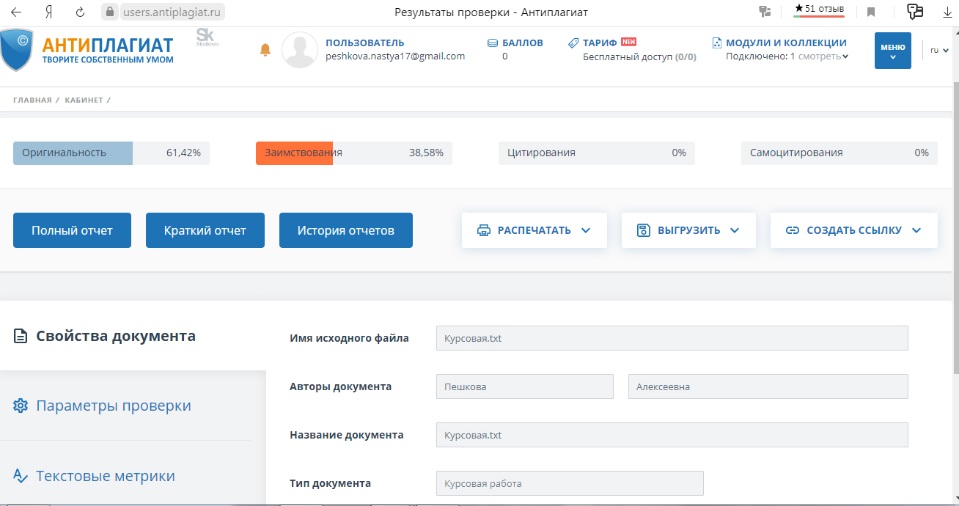 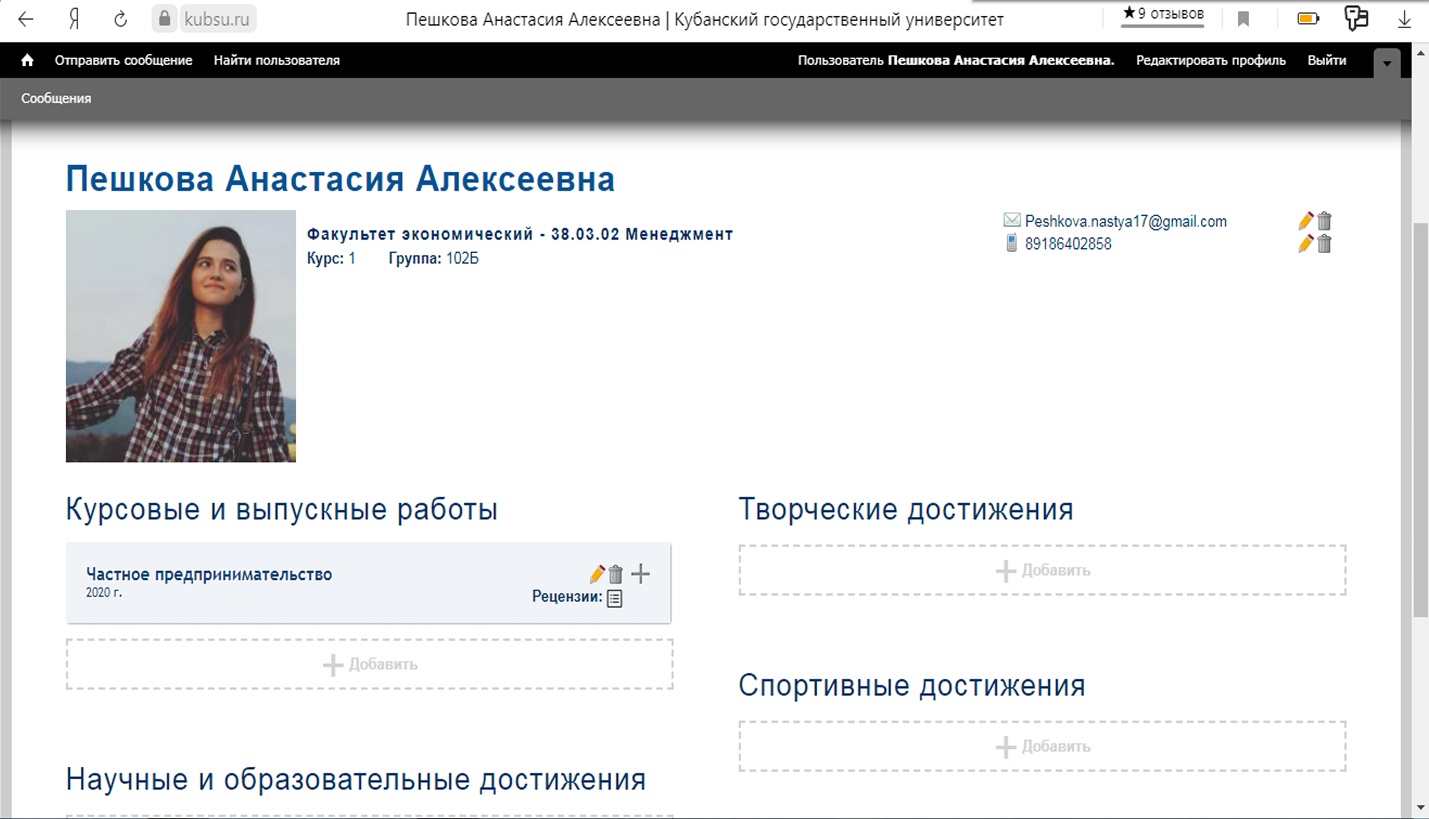 Введение …………………………………………………………………….31 Теоретические аспекты частного предпринимательства……………….5   1.1 История становления и развития частного предпринимательства...5   1.2 Сущность и виды частного предпринимательства………………….8   1.3 Особенности частного предпринимательства……………………….122 Частное предпринимательство в России………………………………...15   2.1 Анализ современного состояния частного предпринимательства в                                                  России………………………………………………………………….15   2.2 Проблемы развития частного предпринимательства в России…….19   2.3 Тенденции и перспективы развития частного предпринимательства              в России ………………………………………………………………..21Заключение …………………………………………………………………..23Список использованных источников ………………………………………25